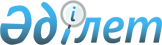 О внесении изменения и дополнения в решение акима района от 25 февраля 2015 года № 4 "Об образовании избирательных участков на территории Макатского района"
					
			Утративший силу
			
			
		
					Решение акима Макатского района Атырауской области от 05 ноября 2015 года № 21. Зарегистрировано Департаментом юстиции Атырауской области 11 ноября 2015 года № 3341. Утратило силу решением акима Макатского района Атырауской области от 29 мая 2019 № 8 (вводится в действие по истечении десяти календарных дней после дня его первого официального опубликования).
      Сноска. Утратило силу решением акима Макатского района Атырауской области от 29.05.2019 № 8 (вводится в действие по истечении десяти календарных дней после дня его первого официального опубликования).
      В соответствии с пунктом 1 статьи 23 Конституционного Закона Республики Казахстан от 28 сентября 1995 года "О выборах в Республике Казахстан" и статьей 37 Закона Республики Казахстан от 23 января 2001 года "О местном государственном управлении и самоуправлении в Республике Казахстан", аким района РЕШИЛ:
      1.  Внести в приложение решения акима района от 25 февраля 2015 года № 4 "Об образовании избирательных участков на территории Макатского района" (зарегистрировано в Реестре государственной регистрации нормативных правовых актов за № 3112, опубликовано в районной газете "Макат тынысы" от 05 марта 2015 года) согласно приложения к данному решению следующие изменение и дополнение:


      "Избирательный участок № 208" изложить в новой редакции;
      дополнить абзацем "Избирательный участок № 236". 
      2.  Контроль за исполнением настоящего решения возложить на руководителя аппарата акима района Бухарбаева Ж.

      3.  Настоящее решение вступает в силу со дня государственной регистрации в органах юстиции, вводится в действие по истечении десяти календарных дней после дня его первого официального опубликования.

 Избирательные участки, их местонахождение и границы на территории Макатского района
Избирательный участок № 208.
      Место расположения: поселок Макат, улица Саткул Бекжанова, дом 222, здание государственного учреждения "Начальная школа № 2".
      Граница: 1 этажные дома № 1, 1а, 2, 3, 4, 4/2, 5, 6, 6а, 7, 8, 8/2, 9-16, 18-20, 20а, 20/2, 21, 21а, 22, 22а, 22б, 23, 24, 24а, 25, 26, 26а, 27, 27а, 28-30, 30а, 30б, 31, 31а, 32, 32а, 33, 33а, 34, 34а, 35-38, 38/1, 39, 39а, 40, 40а, 41-44, 44а, 45, 46, 46а, 47-49, 50а, 50б, 50/2, 51-54, 55а, 55б, 56, 57, 57/1, 58/1, 58/2, 59/1, 59/2, 60, 60/2, 61/1, 61/2, 62/1, 62/2, 63/1, 63/2, 64/1-64/3, 65а, 66, 67, 68/2, 69, 70/1, 70/2, 71/1, 71/2, 72, 72/1, 72/2, 74/1, 74/2, 75/1, 75/2, 76, 76/1, 76/2, 77/1, 77/2, 78, 78/1, 78/2, 79/1, 79/2, 80/1, 80/2, 81, 82/1, 82/2, 83/1, 83/1 а, 83/2, 83/2 а, 83а, 84, 85, 85/1, 85/2, 86, 87/1, 87/1а, 87/2, 87/2а, 89/1, 89/2, 90/1, 90/2, 91, 91/1, 91/2, 92/1, 92/2, 93/1, 93/2, 94-98, 98/2, 100, 101, 101а, 102-112, 123, 123/2, 124-127, 127а, 128, 128а, 129-131, 136, 140, 141, 202, 236, 245, 2 этажные дома № 2, №12/1-12/3, 18/1, 18/2. Избирательный участок № 236.
      Место расположения: поселок Макат, улица Саткул Бекжанова, дом 82, здание общежитии "Умит".
      Граница: поселок Макат, 4 этажные дома микрорайона "Газовиков" №13а, 13б, 13в, 13г, 3 этажный дом №13ж, 2 этажные дома №13д, 13е, 3 этажные дома по улице Каныша Сатпаева №18/1, 18/5, 2 этажные №18/2-18/4, ЖД-18/6 и 1 этажные дома №1, 2, 2/1, 3/1-3/4, 5, 6, 9-17, 20, 22-27, 28/1, 28/2, 29-40, 40а, 41, 42, 46, 47, 50, 70, ЖД-№ 21, ЖД-23, ЖД-23а, ЖД-23/1, ЖД-70, дома по улице Жангелдина № 1, 1/1, 1/2, 2, 3/1, 3/2, 4-8, 8/1, 8/2, 9, 9/1-2, 10, 10/1, 10/2, 11, 11/1, 11/2, 12, 12/1, 12/2, 13-31, 33, 40, 41, 42а, 43-47, 50, 51, 1 этажные дома микрорайона "Газовиков" № 3, 31, 32, дома аула Латифа Шахатова № 1/1, 1/2, 2/1, 2/2, 3а, 3б, 3/1, 3/2, 4а, 4/1, 4/2, 5, 5/1, 5/2, 6, 6/1, 6/2, 7, 8, 10, 12, 13, 18, 20-27, 29, 30, 30а, 31-33, 35, 41, ЖД-21, 23, 23а, 24, 70.
					© 2012. РГП на ПХВ «Институт законодательства и правовой информации Республики Казахстан» Министерства юстиции Республики Казахстан
				
      Аким района

Б. Сарсенгалиев

      "СОГЛАСОВАНО"
Председатель Макатской
районной территориальной
избирательной комиссии
"05" ноября 2015 год

А. Ергужиев
Приложение к решению № "21" акима Макатского района от "05" ноября 2015 годаПриложение к решению №4 акима Макатского района от "25" февраля 2015 года